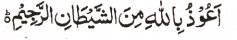 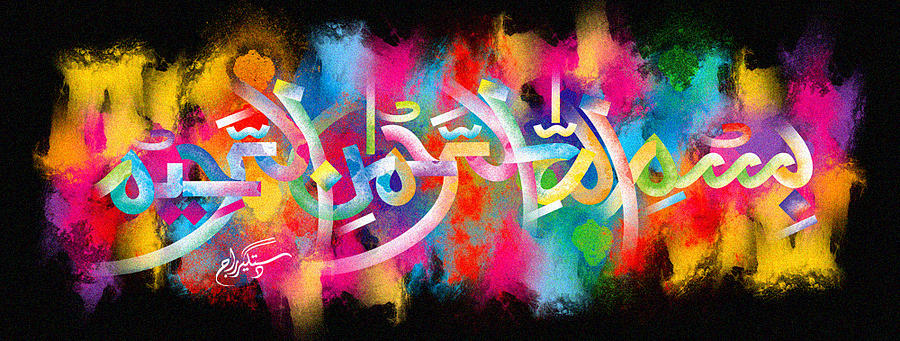 Another Marking of The Name of Muhammad  on the Second Miracle Pomegranate of 1-1-16 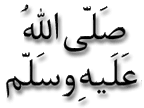 The Exclusive Islamic Miracle Photographs of Dr Umar Elahi AzamThursday 7th January 2016Manchester, UKIntroductionThe letter ‘mim’ is very clear at the top of the Prophet’s  name.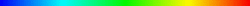 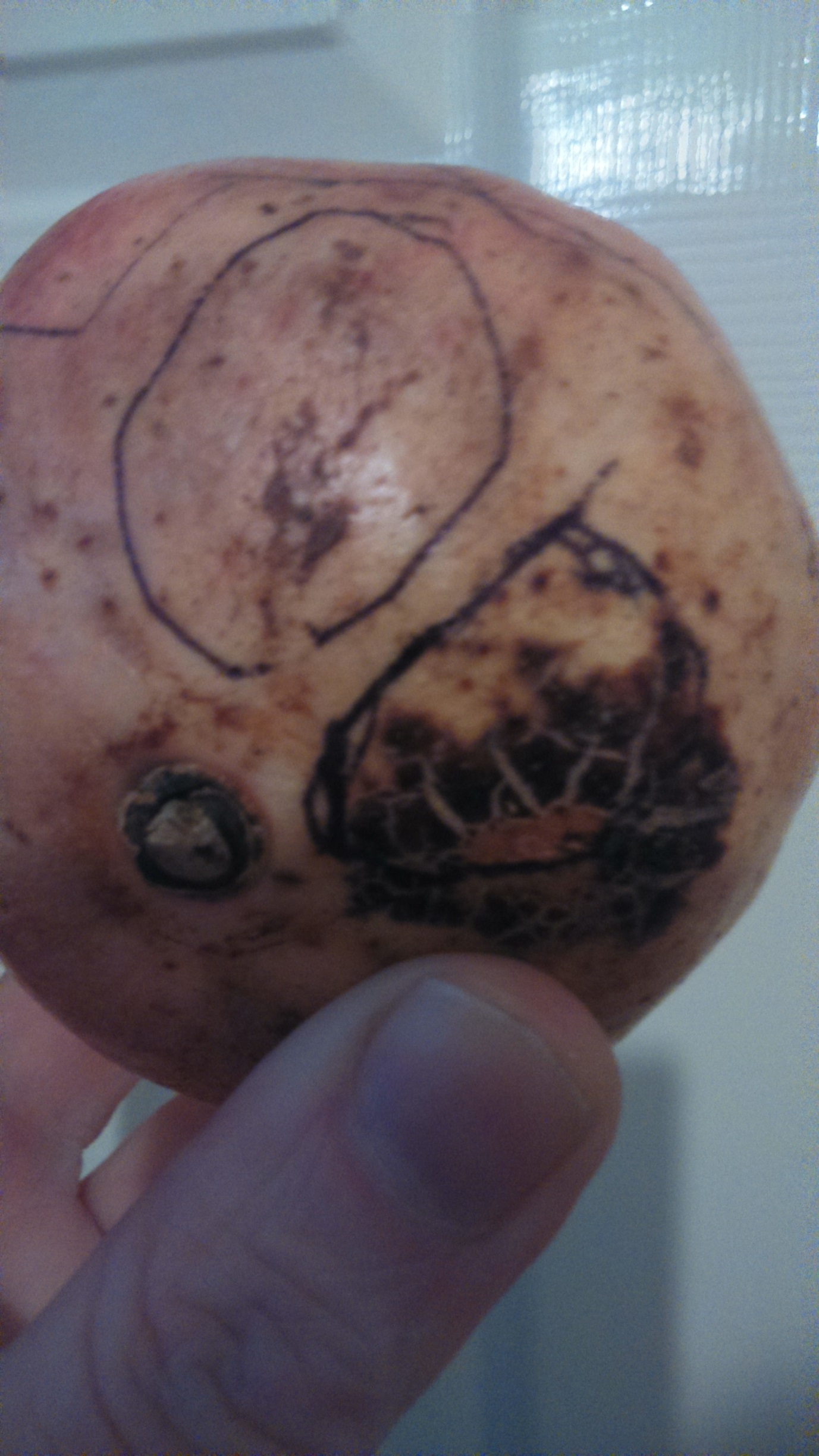 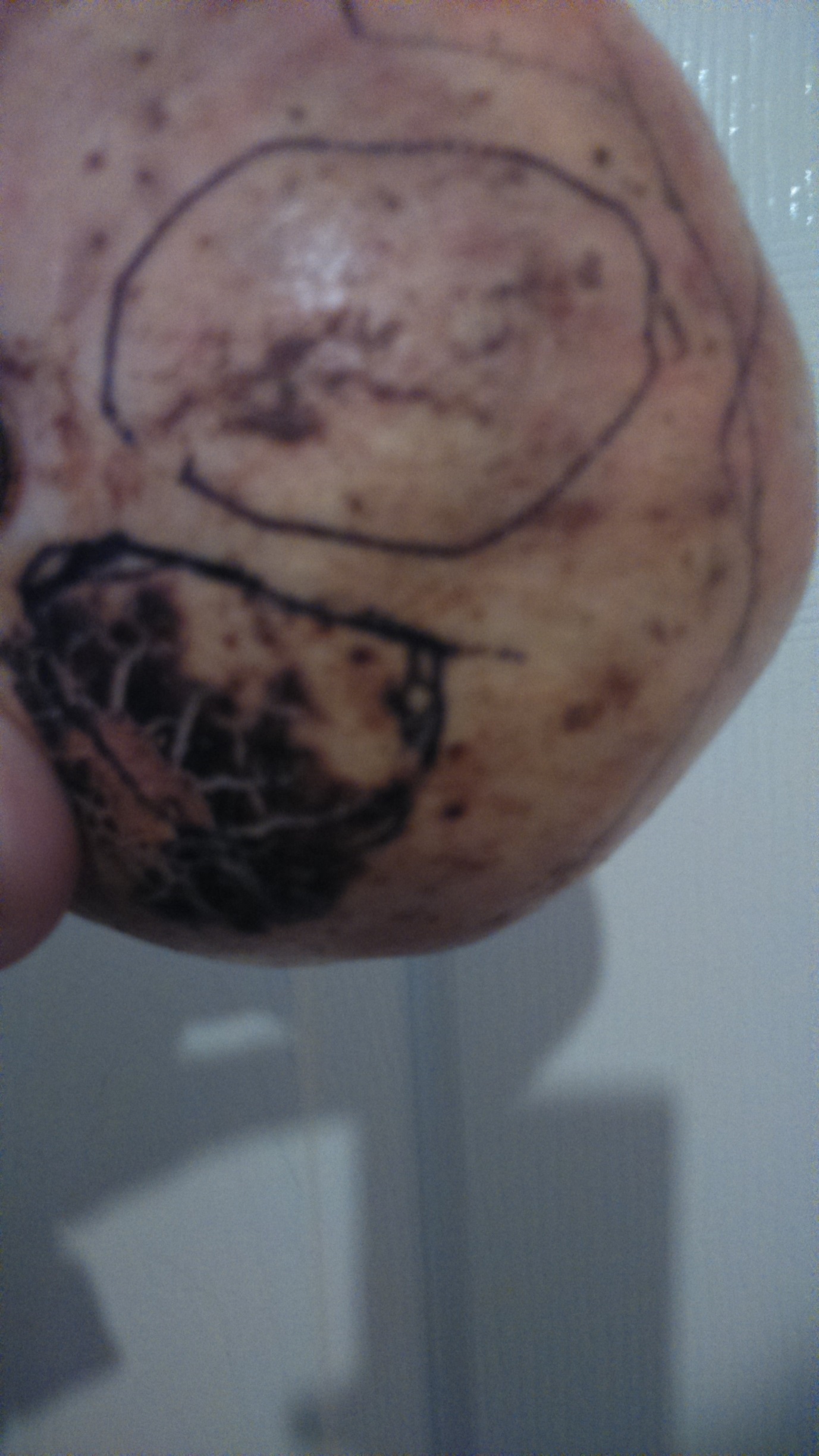 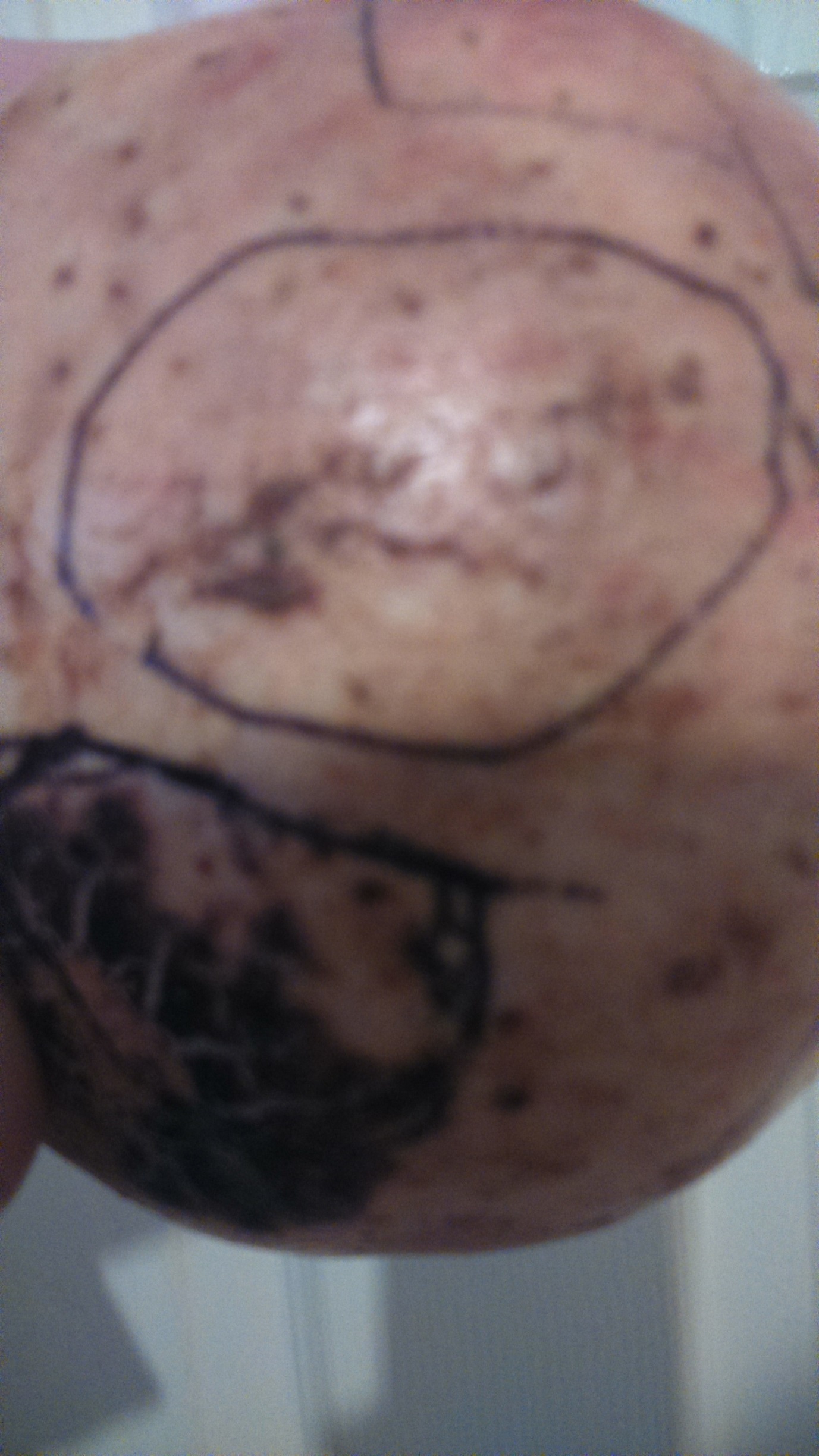 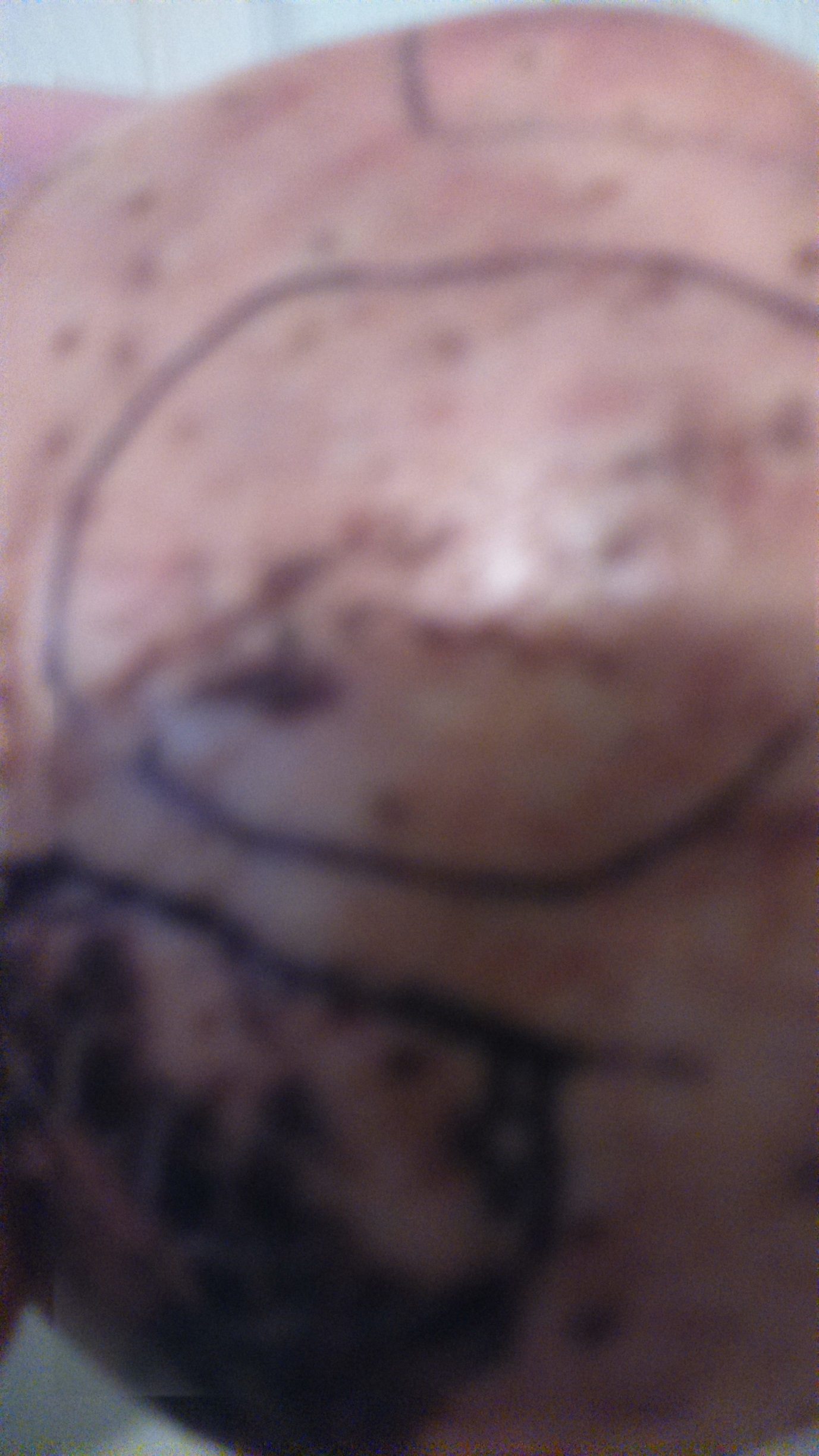 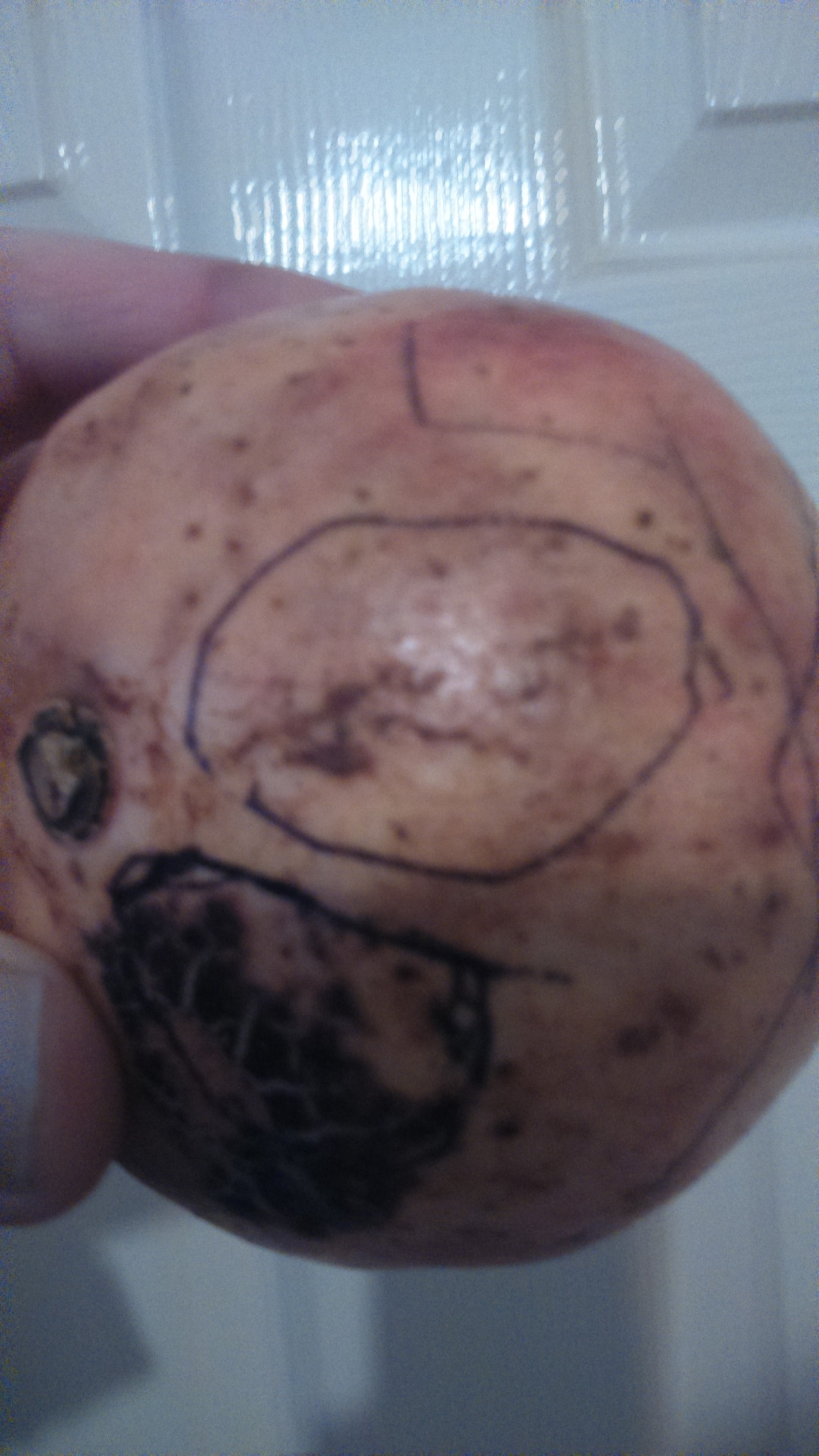 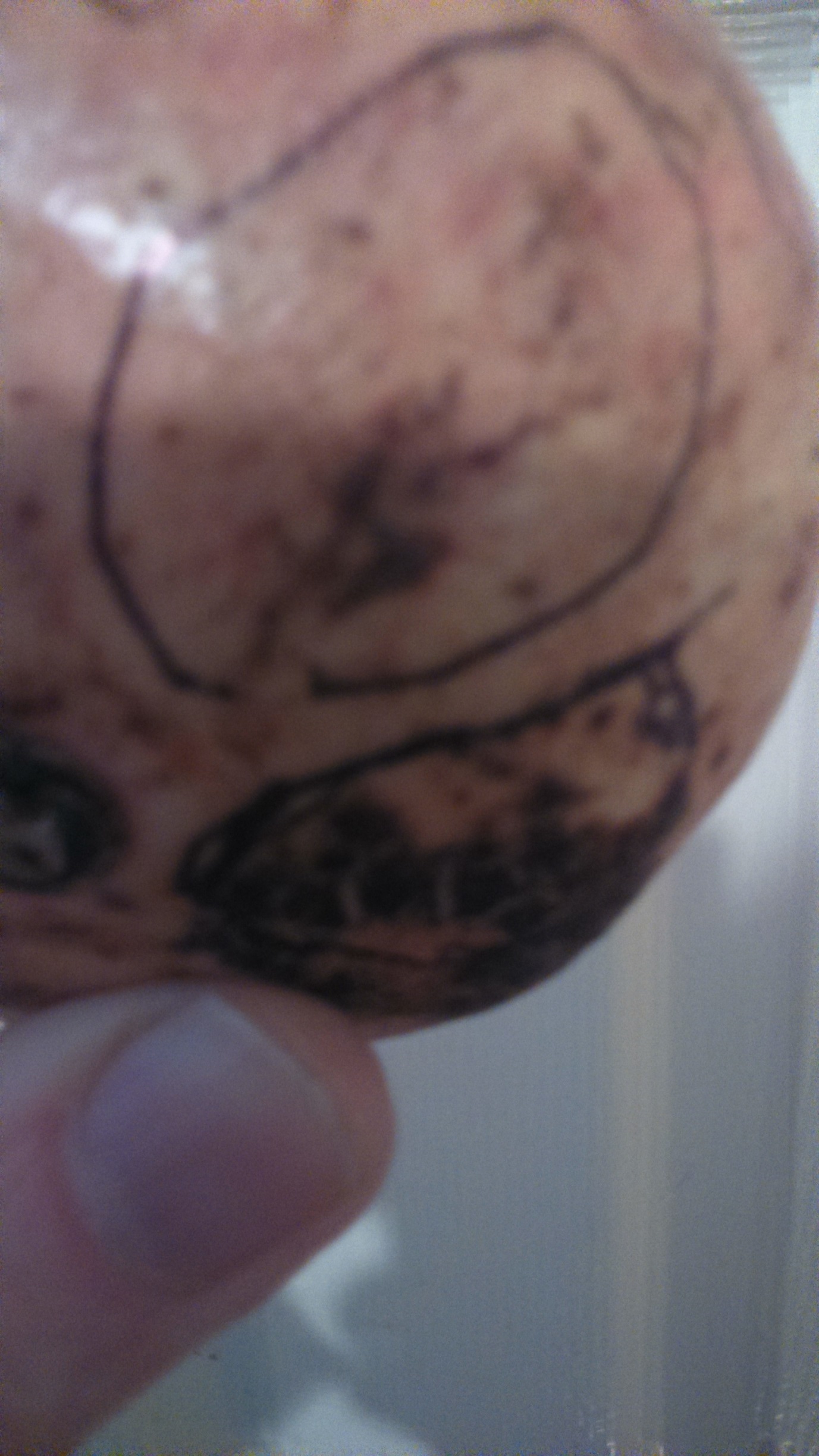 